Supplementary MaterialSearch Strategy of four databasePubMed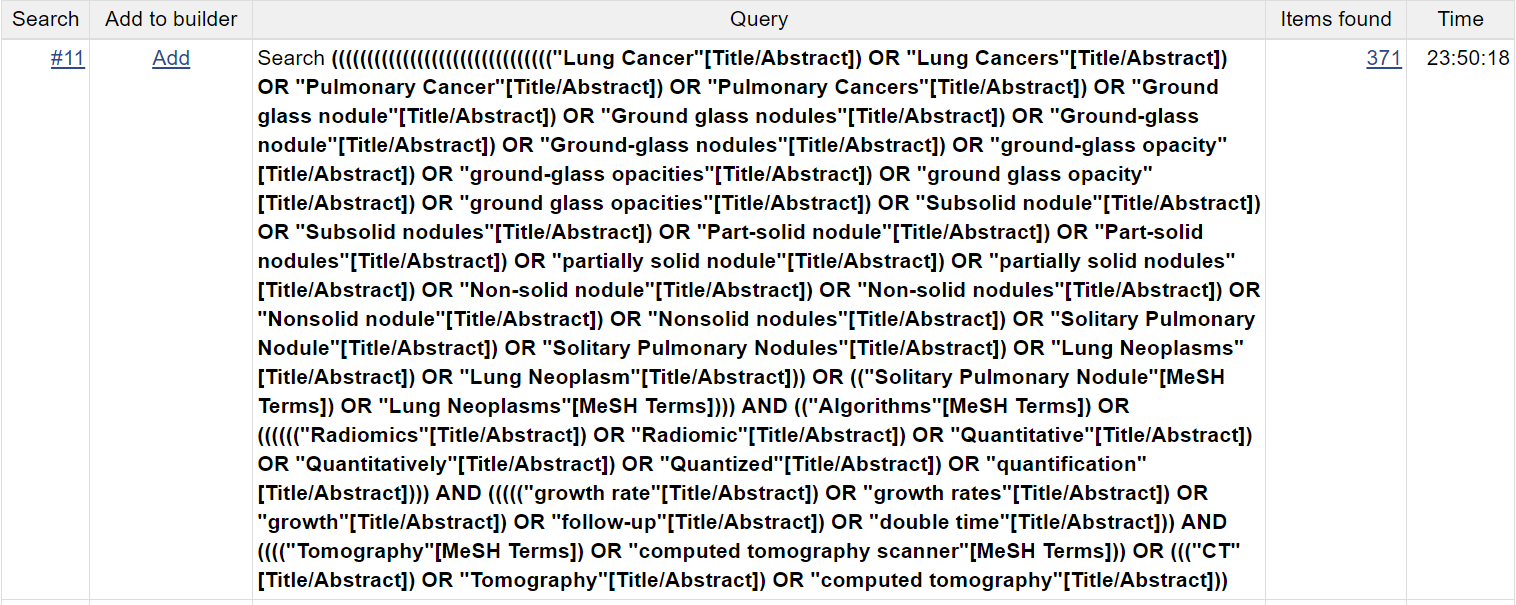 Web of Science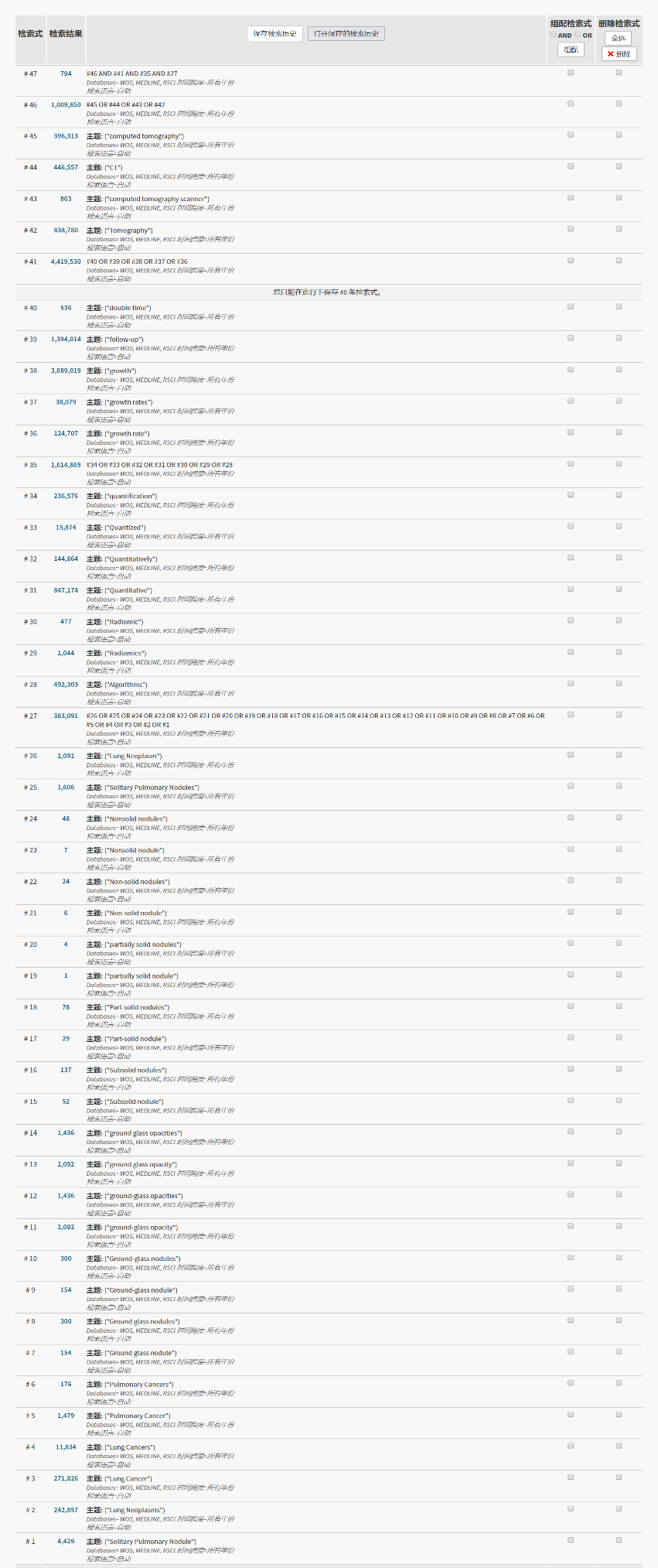 Embase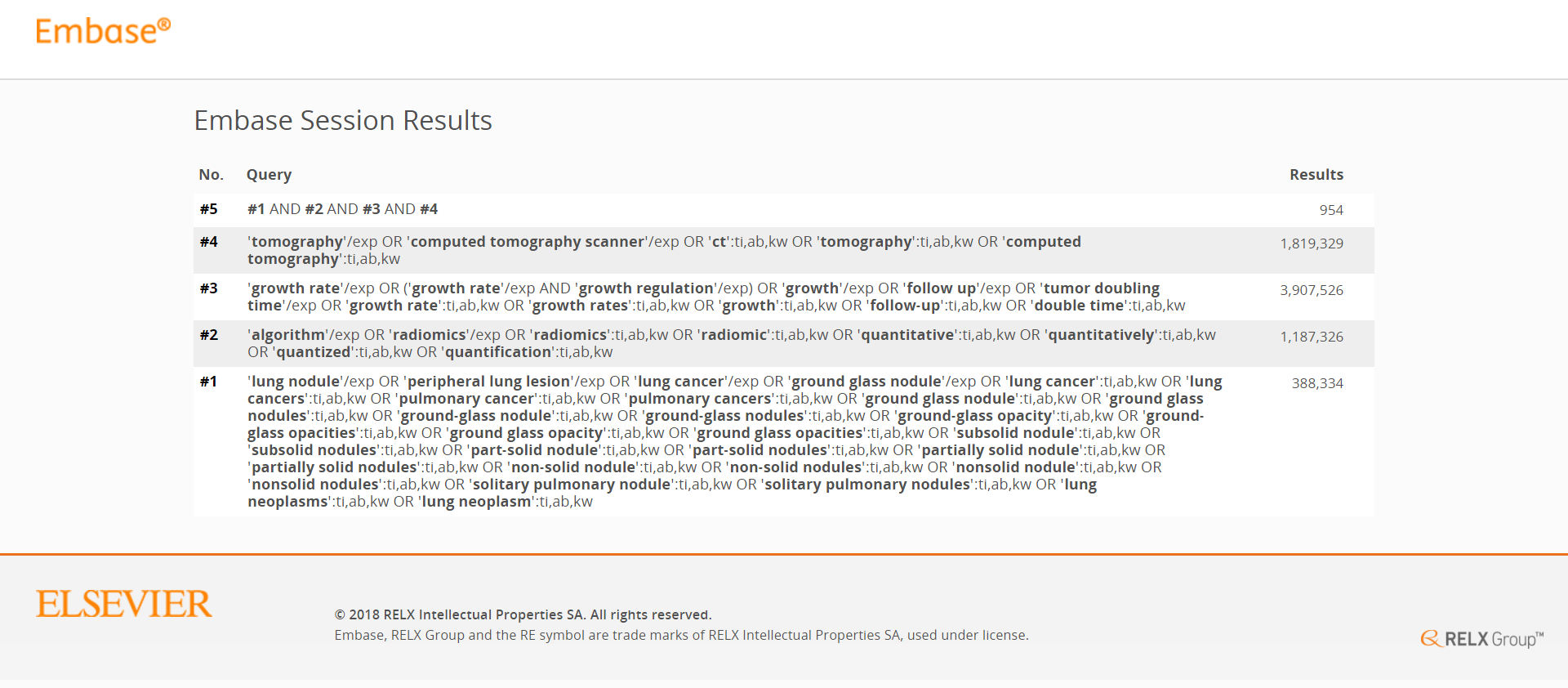 Cochrane Library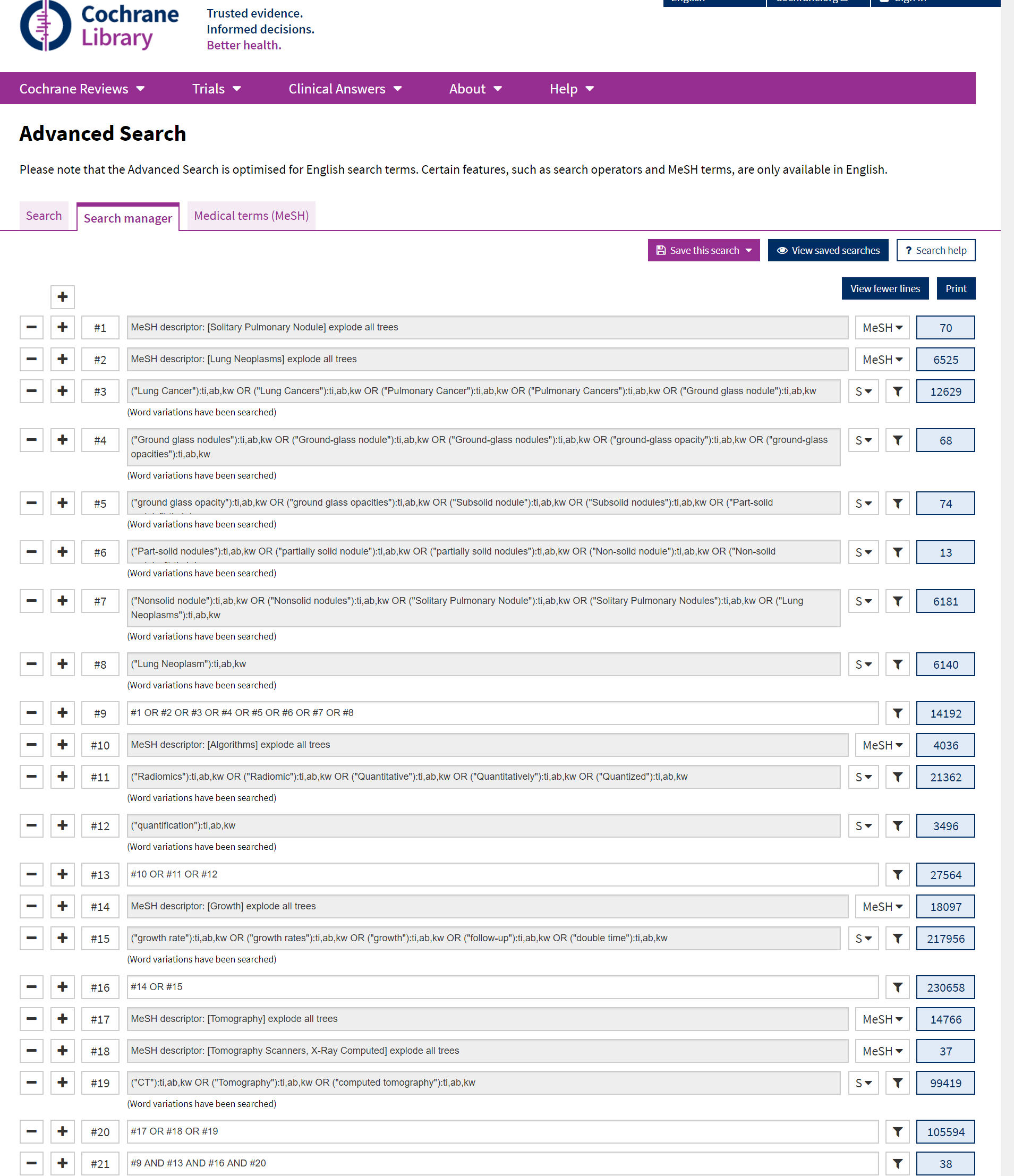 Supplement Table. Information of CT scanning follow-upStudyInformation of CT scanning follow-upBak SH et al. [12]24.2 ±16.9 months (range, 2.2-64.9 months)Tamura M et al. [13]26.1±4.6months (Mean ± SD)Eguchi T et al. [14]57 months (range, 24.1-113.6 months)Chang B et al. [15]59 months (range, 25-140 months)Borghesi A et al. [16]573 days (range, 126–1128 days)Oda S et al. [17]188 days (range, 34–1486 days)Hiramatsu M et al. [18]1048 days (range, 177-3269 days)Lee SW et al. [19]48 months (range, 24-99 months)Kobayashi Y et al. [20]4.2 years (range,0.5–12.0 years)Matsuguma H et al. [21]29 months (range, 1-136 months)